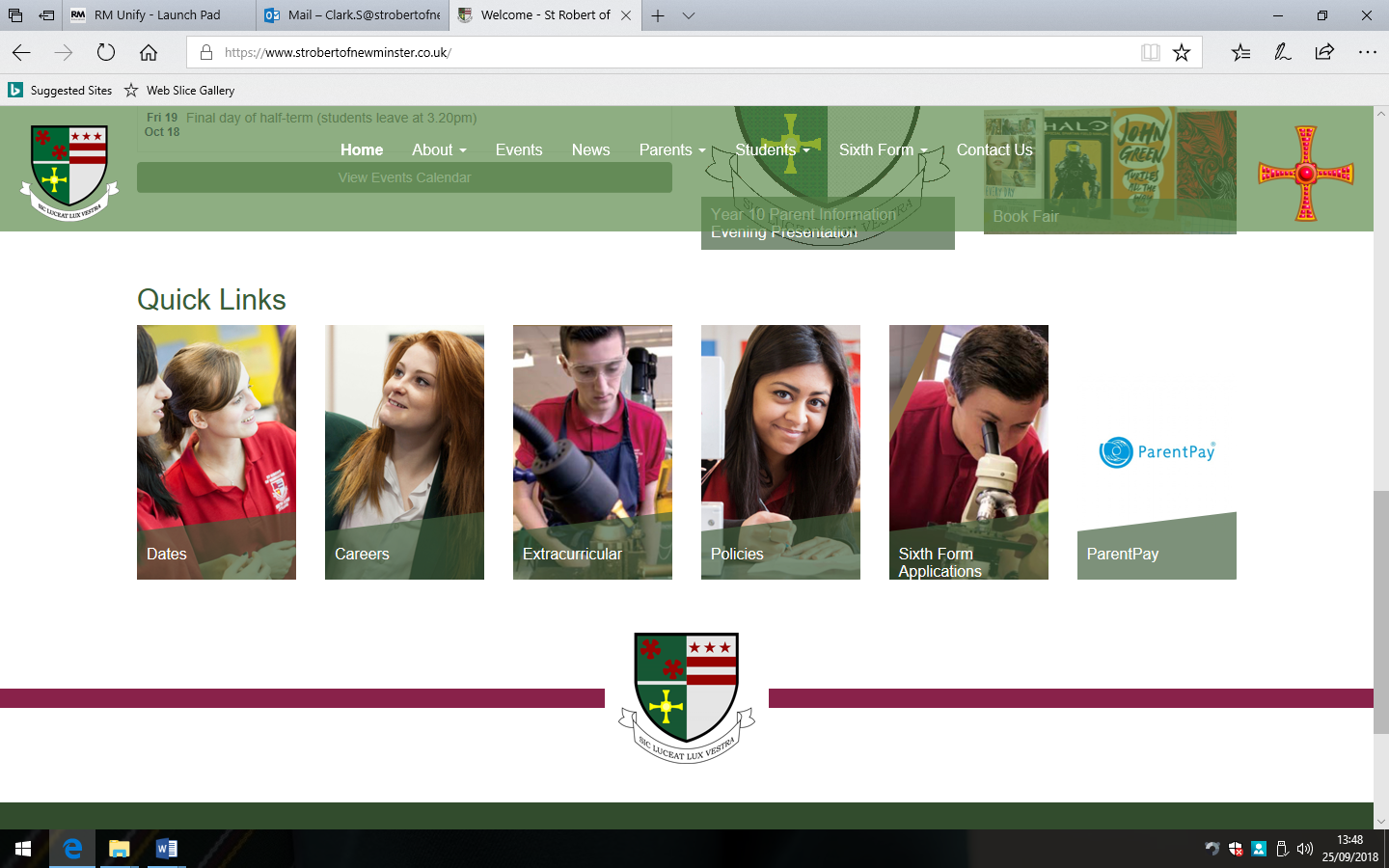 Key Question:Specification:Skill Focus:Term 1:Can you talk about yourself?Can you talk about your family?Give name, age and birthdayDescribe your personality and what you look like Describe what you were like when you were littleSay which school subjects you like and dislike and whyDescribe your family and petsListening to short extracts repeated twiceReading - true/false responsesWriting – short passages with opinions and reasonsSpeaking – role plays and quick fire Q+A exchangesTerm 2:What do you like to do in your free time?Say what you do in your free timeSay how often you do thatSay what you did at the weekend Say what you are going to do in the holidaysTalk about TV and filmsListening to longer extracts repeated twiceReading –  who said what?Writing – longer passages with opinions and reasonsSpeaking – role plays and photosTerm 3:Where do you live?Discuss the rooms of your  houseDescribe your bedroomSay what there is in your townSay what you can do in your townListening to longer extracts repeated twiceReading –  reading for gistWriting – longer passages with 2 tenses, opinions and reasonsSpeaking – role plays and topic QAssessmentTime/VenueWhat will be assessed?1 : Linking to Term 1 Assessment held in-class15 minsTeacher assessedSpeaking – individual slots with each pupil 2: Linking to Term 2Assessment held in-class1hrTeacher assessedReading PaperListening Paper3: Sections 1 and 2 link to Term 3.Section 3 covers all three TermsAssessment held in the Exam Hall50 minutesTeacher assessedWriting Paper